Uluslararası Kümes Hayvanları Kongresi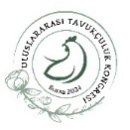 Sürdürülebilir Kanatlı eti ve yumurta üretimi için stratejik yaklaşımlar8-11 Mayıs 2024Uluslararası Kümes Hayvanları KongresiSürdürülebilir Kanatlı eti ve yumurta üretimi için stratejik yaklaşımlar8-11 Mayıs 2024Uluslararası Kümes Hayvanları KongresiSürdürülebilir Kanatlı eti ve yumurta üretimi için stratejik yaklaşımlar8-11 Mayıs 2024Uluslararası Kümes Hayvanları KongresiSürdürülebilir Kanatlı eti ve yumurta üretimi için stratejik yaklaşımlar8-11 Mayıs 2024Uluslararası Kümes Hayvanları KongresiSürdürülebilir Kanatlı eti ve yumurta üretimi için stratejik yaklaşımlar8-11 Mayıs 2024Uluslararası Kümes Hayvanları KongresiSürdürülebilir Kanatlı eti ve yumurta üretimi için stratejik yaklaşımlar8-11 Mayıs 2024Uluslararası Kümes Hayvanları KongresiSürdürülebilir Kanatlı eti ve yumurta üretimi için stratejik yaklaşımlar8-11 Mayıs 2024Uluslararası Kümes Hayvanları KongresiSürdürülebilir Kanatlı eti ve yumurta üretimi için stratejik yaklaşımlar8-11 Mayıs 2024Uluslararası Kümes Hayvanları KongresiSürdürülebilir Kanatlı eti ve yumurta üretimi için stratejik yaklaşımlar8-11 Mayıs 2024Uluslararası Kümes Hayvanları KongresiSürdürülebilir Kanatlı eti ve yumurta üretimi için stratejik yaklaşımlar8-11 Mayıs 2024Uluslararası Kümes Hayvanları KongresiSürdürülebilir Kanatlı eti ve yumurta üretimi için stratejik yaklaşımlar8-11 Mayıs 2024Uluslararası Kümes Hayvanları KongresiSürdürülebilir Kanatlı eti ve yumurta üretimi için stratejik yaklaşımlar8-11 Mayıs 2024Uluslararası Kümes Hayvanları KongresiSürdürülebilir Kanatlı eti ve yumurta üretimi için stratejik yaklaşımlar8-11 Mayıs 2024*Lütfen doldurulmuş formu ödeme eki ile birlikte 0312 425 71 37 numaralı faksa veya kongre@saltur.com.tr adresine gönderiniz. Kayıt formunda tüm alanların doldurulması zorunludur. Konfirme yazılarınız e-mail yolu ile gönderilecektir. Kayıt formları ödemenin yapılması ile geçerlidir.*Lütfen doldurulmuş formu ödeme eki ile birlikte 0312 425 71 37 numaralı faksa veya kongre@saltur.com.tr adresine gönderiniz. Kayıt formunda tüm alanların doldurulması zorunludur. Konfirme yazılarınız e-mail yolu ile gönderilecektir. Kayıt formları ödemenin yapılması ile geçerlidir.*Lütfen doldurulmuş formu ödeme eki ile birlikte 0312 425 71 37 numaralı faksa veya kongre@saltur.com.tr adresine gönderiniz. Kayıt formunda tüm alanların doldurulması zorunludur. Konfirme yazılarınız e-mail yolu ile gönderilecektir. Kayıt formları ödemenin yapılması ile geçerlidir.*Lütfen doldurulmuş formu ödeme eki ile birlikte 0312 425 71 37 numaralı faksa veya kongre@saltur.com.tr adresine gönderiniz. Kayıt formunda tüm alanların doldurulması zorunludur. Konfirme yazılarınız e-mail yolu ile gönderilecektir. Kayıt formları ödemenin yapılması ile geçerlidir.*Lütfen doldurulmuş formu ödeme eki ile birlikte 0312 425 71 37 numaralı faksa veya kongre@saltur.com.tr adresine gönderiniz. Kayıt formunda tüm alanların doldurulması zorunludur. Konfirme yazılarınız e-mail yolu ile gönderilecektir. Kayıt formları ödemenin yapılması ile geçerlidir.*Lütfen doldurulmuş formu ödeme eki ile birlikte 0312 425 71 37 numaralı faksa veya kongre@saltur.com.tr adresine gönderiniz. Kayıt formunda tüm alanların doldurulması zorunludur. Konfirme yazılarınız e-mail yolu ile gönderilecektir. Kayıt formları ödemenin yapılması ile geçerlidir.*Lütfen doldurulmuş formu ödeme eki ile birlikte 0312 425 71 37 numaralı faksa veya kongre@saltur.com.tr adresine gönderiniz. Kayıt formunda tüm alanların doldurulması zorunludur. Konfirme yazılarınız e-mail yolu ile gönderilecektir. Kayıt formları ödemenin yapılması ile geçerlidir.*Lütfen doldurulmuş formu ödeme eki ile birlikte 0312 425 71 37 numaralı faksa veya kongre@saltur.com.tr adresine gönderiniz. Kayıt formunda tüm alanların doldurulması zorunludur. Konfirme yazılarınız e-mail yolu ile gönderilecektir. Kayıt formları ödemenin yapılması ile geçerlidir.*Lütfen doldurulmuş formu ödeme eki ile birlikte 0312 425 71 37 numaralı faksa veya kongre@saltur.com.tr adresine gönderiniz. Kayıt formunda tüm alanların doldurulması zorunludur. Konfirme yazılarınız e-mail yolu ile gönderilecektir. Kayıt formları ödemenin yapılması ile geçerlidir.*Lütfen doldurulmuş formu ödeme eki ile birlikte 0312 425 71 37 numaralı faksa veya kongre@saltur.com.tr adresine gönderiniz. Kayıt formunda tüm alanların doldurulması zorunludur. Konfirme yazılarınız e-mail yolu ile gönderilecektir. Kayıt formları ödemenin yapılması ile geçerlidir.*Lütfen doldurulmuş formu ödeme eki ile birlikte 0312 425 71 37 numaralı faksa veya kongre@saltur.com.tr adresine gönderiniz. Kayıt formunda tüm alanların doldurulması zorunludur. Konfirme yazılarınız e-mail yolu ile gönderilecektir. Kayıt formları ödemenin yapılması ile geçerlidir.*Lütfen doldurulmuş formu ödeme eki ile birlikte 0312 425 71 37 numaralı faksa veya kongre@saltur.com.tr adresine gönderiniz. Kayıt formunda tüm alanların doldurulması zorunludur. Konfirme yazılarınız e-mail yolu ile gönderilecektir. Kayıt formları ödemenin yapılması ile geçerlidir.*Lütfen doldurulmuş formu ödeme eki ile birlikte 0312 425 71 37 numaralı faksa veya kongre@saltur.com.tr adresine gönderiniz. Kayıt formunda tüm alanların doldurulması zorunludur. Konfirme yazılarınız e-mail yolu ile gönderilecektir. Kayıt formları ödemenin yapılması ile geçerlidir.Her katılımcı için ayrı bir katılım formu doldurulması zorunludur!Her katılımcı için ayrı bir katılım formu doldurulması zorunludur!Her katılımcı için ayrı bir katılım formu doldurulması zorunludur!Her katılımcı için ayrı bir katılım formu doldurulması zorunludur!Her katılımcı için ayrı bir katılım formu doldurulması zorunludur!Her katılımcı için ayrı bir katılım formu doldurulması zorunludur!Her katılımcı için ayrı bir katılım formu doldurulması zorunludur!Her katılımcı için ayrı bir katılım formu doldurulması zorunludur!Her katılımcı için ayrı bir katılım formu doldurulması zorunludur!Her katılımcı için ayrı bir katılım formu doldurulması zorunludur!Her katılımcı için ayrı bir katılım formu doldurulması zorunludur!Her katılımcı için ayrı bir katılım formu doldurulması zorunludur!Her katılımcı için ayrı bir katılım formu doldurulması zorunludur!GENEL BİLGİLERGENEL BİLGİLERGENEL BİLGİLERGENEL BİLGİLERGENEL BİLGİLERGENEL BİLGİLERGENEL BİLGİLERGENEL BİLGİLERGENEL BİLGİLERGENEL BİLGİLERGENEL BİLGİLERGENEL BİLGİLERGENEL BİLGİLERİSİM-SOYİSİMİSİM-SOYİSİMİSİM-SOYİSİMT.C. KİMLİK NUMARASIT.C. KİMLİK NUMARASIT.C. KİMLİK NUMARASIKURUMKURUMKURUMUNVANUNVANUNVANADRESADRESADRESTELEFONTELEFONTELEFONCEP TELE-POSTAE-POSTAE-POSTAFAKSFATURA DETAYIFATURA DETAYIFATURA DETAYIKAYIT BİLGİLERİKAYIT BİLGİLERİKAYIT BİLGİLERİKAYIT BİLGİLERİKAYIT BİLGİLERİKAYIT BİLGİLERİKAYIT BİLGİLERİKAYIT BİLGİLERİKAYIT BİLGİLERİKAYIT BİLGİLERİKAYIT BİLGİLERİKAYIT BİLGİLERİKAYIT BİLGİLERİKAYIT TİPİKAYIT TİPİKAYIT TİPİ15 Şubat ÖNCESİ15 Şubat ÖNCESİ15 Şubat ÖNCESİ15 Şubat ÖNCESİ15 Şubat SONRASI15 Şubat SONRASI15 Şubat SONRASI15 Şubat SONRASIKONGRE ANINDA KAYITKONGRE ANINDA KAYITWPSA ÜYELERİWPSA ÜYELERİWPSA ÜYELERİ 100 $ 100 $ 100 $ 100 $150 $150 $150 $150 $200 $200 $WPSA ÜYESİ OLMAYANLARWPSA ÜYESİ OLMAYANLARWPSA ÜYESİ OLMAYANLAR 150 $ 150 $ 150 $ 150 $200 $200 $200 $200 $250 $250 $REFAKATÇİREFAKATÇİREFAKATÇİ100 $100 $100 $100 $150 $150 $150 $150 $200 $200 $LİSANSÜSTÜ ÖĞRENCİLİSANSÜSTÜ ÖĞRENCİLİSANSÜSTÜ ÖĞRENCİ50 $50 $50 $50 $75 $75 $75 $75 $100 $100 $LİSANS ÖĞRENCİSİ LİSANS ÖĞRENCİSİ LİSANS ÖĞRENCİSİ 200 TL200 TL200 TL200 TL250 TL250 TL250 TL250 TL300 TL300 TLKayıt Ücretine Dahil HizmetlerKayıt Ücretine Dahil HizmetlerKayıt Ücretine Dahil HizmetlerBilimsel Programlara Katılım, Kahve Molaları, Kongre Merkezine Giriş, Kongre Çantası, Katılım Sertifikası, Kongre Özet Bildiri Kitapçığı,  2 Gün Öğle Yemeği, Kongre Açılış Kokteyli, Gala Yemeği (Ücretlere KDV dahildir) Bilimsel Programlara Katılım, Kahve Molaları, Kongre Merkezine Giriş, Kongre Çantası, Katılım Sertifikası, Kongre Özet Bildiri Kitapçığı,  2 Gün Öğle Yemeği, Kongre Açılış Kokteyli, Gala Yemeği (Ücretlere KDV dahildir) Bilimsel Programlara Katılım, Kahve Molaları, Kongre Merkezine Giriş, Kongre Çantası, Katılım Sertifikası, Kongre Özet Bildiri Kitapçığı,  2 Gün Öğle Yemeği, Kongre Açılış Kokteyli, Gala Yemeği (Ücretlere KDV dahildir) Bilimsel Programlara Katılım, Kahve Molaları, Kongre Merkezine Giriş, Kongre Çantası, Katılım Sertifikası, Kongre Özet Bildiri Kitapçığı,  2 Gün Öğle Yemeği, Kongre Açılış Kokteyli, Gala Yemeği (Ücretlere KDV dahildir) Bilimsel Programlara Katılım, Kahve Molaları, Kongre Merkezine Giriş, Kongre Çantası, Katılım Sertifikası, Kongre Özet Bildiri Kitapçığı,  2 Gün Öğle Yemeği, Kongre Açılış Kokteyli, Gala Yemeği (Ücretlere KDV dahildir) Bilimsel Programlara Katılım, Kahve Molaları, Kongre Merkezine Giriş, Kongre Çantası, Katılım Sertifikası, Kongre Özet Bildiri Kitapçığı,  2 Gün Öğle Yemeği, Kongre Açılış Kokteyli, Gala Yemeği (Ücretlere KDV dahildir) Bilimsel Programlara Katılım, Kahve Molaları, Kongre Merkezine Giriş, Kongre Çantası, Katılım Sertifikası, Kongre Özet Bildiri Kitapçığı,  2 Gün Öğle Yemeği, Kongre Açılış Kokteyli, Gala Yemeği (Ücretlere KDV dahildir) Bilimsel Programlara Katılım, Kahve Molaları, Kongre Merkezine Giriş, Kongre Çantası, Katılım Sertifikası, Kongre Özet Bildiri Kitapçığı,  2 Gün Öğle Yemeği, Kongre Açılış Kokteyli, Gala Yemeği (Ücretlere KDV dahildir) Bilimsel Programlara Katılım, Kahve Molaları, Kongre Merkezine Giriş, Kongre Çantası, Katılım Sertifikası, Kongre Özet Bildiri Kitapçığı,  2 Gün Öğle Yemeği, Kongre Açılış Kokteyli, Gala Yemeği (Ücretlere KDV dahildir) Bilimsel Programlara Katılım, Kahve Molaları, Kongre Merkezine Giriş, Kongre Çantası, Katılım Sertifikası, Kongre Özet Bildiri Kitapçığı,  2 Gün Öğle Yemeği, Kongre Açılış Kokteyli, Gala Yemeği (Ücretlere KDV dahildir) Refakatçi Ücretine Dahil HizmetlerRefakatçi Ücretine Dahil HizmetlerRefakatçi Ücretine Dahil Hizmetler2 Gün Öğle Yemeği, Kongre Açılış Kokteyli, Gala Yemeği (Ücretlere KDV dahildir)2 Gün Öğle Yemeği, Kongre Açılış Kokteyli, Gala Yemeği (Ücretlere KDV dahildir)2 Gün Öğle Yemeği, Kongre Açılış Kokteyli, Gala Yemeği (Ücretlere KDV dahildir)2 Gün Öğle Yemeği, Kongre Açılış Kokteyli, Gala Yemeği (Ücretlere KDV dahildir)2 Gün Öğle Yemeği, Kongre Açılış Kokteyli, Gala Yemeği (Ücretlere KDV dahildir)2 Gün Öğle Yemeği, Kongre Açılış Kokteyli, Gala Yemeği (Ücretlere KDV dahildir)2 Gün Öğle Yemeği, Kongre Açılış Kokteyli, Gala Yemeği (Ücretlere KDV dahildir)2 Gün Öğle Yemeği, Kongre Açılış Kokteyli, Gala Yemeği (Ücretlere KDV dahildir)2 Gün Öğle Yemeği, Kongre Açılış Kokteyli, Gala Yemeği (Ücretlere KDV dahildir)2 Gün Öğle Yemeği, Kongre Açılış Kokteyli, Gala Yemeği (Ücretlere KDV dahildir)Lisansüstü Öğrenci Kayıt Ücretine Dahil HizmetlerLisansüstü Öğrenci Kayıt Ücretine Dahil HizmetlerLisansüstü Öğrenci Kayıt Ücretine Dahil HizmetlerBilimsel Programlara Katılım, Kongre Merkezine Giriş, Katılım Sertifikası, Kongre Açılış Kokteyli, 2 Gün Öğle Yemeği, Kongre Çantası,  Kongre Bildirileri Özet Kitapçığı (Ücretlere KDV dahildir)Gala Yemeğine Katılım Ekstra 50 $ (Ücretlere KDV dahildir)Bilimsel Programlara Katılım, Kongre Merkezine Giriş, Katılım Sertifikası, Kongre Açılış Kokteyli, 2 Gün Öğle Yemeği, Kongre Çantası,  Kongre Bildirileri Özet Kitapçığı (Ücretlere KDV dahildir)Gala Yemeğine Katılım Ekstra 50 $ (Ücretlere KDV dahildir)Bilimsel Programlara Katılım, Kongre Merkezine Giriş, Katılım Sertifikası, Kongre Açılış Kokteyli, 2 Gün Öğle Yemeği, Kongre Çantası,  Kongre Bildirileri Özet Kitapçığı (Ücretlere KDV dahildir)Gala Yemeğine Katılım Ekstra 50 $ (Ücretlere KDV dahildir)Bilimsel Programlara Katılım, Kongre Merkezine Giriş, Katılım Sertifikası, Kongre Açılış Kokteyli, 2 Gün Öğle Yemeği, Kongre Çantası,  Kongre Bildirileri Özet Kitapçığı (Ücretlere KDV dahildir)Gala Yemeğine Katılım Ekstra 50 $ (Ücretlere KDV dahildir)Bilimsel Programlara Katılım, Kongre Merkezine Giriş, Katılım Sertifikası, Kongre Açılış Kokteyli, 2 Gün Öğle Yemeği, Kongre Çantası,  Kongre Bildirileri Özet Kitapçığı (Ücretlere KDV dahildir)Gala Yemeğine Katılım Ekstra 50 $ (Ücretlere KDV dahildir)Bilimsel Programlara Katılım, Kongre Merkezine Giriş, Katılım Sertifikası, Kongre Açılış Kokteyli, 2 Gün Öğle Yemeği, Kongre Çantası,  Kongre Bildirileri Özet Kitapçığı (Ücretlere KDV dahildir)Gala Yemeğine Katılım Ekstra 50 $ (Ücretlere KDV dahildir)Bilimsel Programlara Katılım, Kongre Merkezine Giriş, Katılım Sertifikası, Kongre Açılış Kokteyli, 2 Gün Öğle Yemeği, Kongre Çantası,  Kongre Bildirileri Özet Kitapçığı (Ücretlere KDV dahildir)Gala Yemeğine Katılım Ekstra 50 $ (Ücretlere KDV dahildir)Bilimsel Programlara Katılım, Kongre Merkezine Giriş, Katılım Sertifikası, Kongre Açılış Kokteyli, 2 Gün Öğle Yemeği, Kongre Çantası,  Kongre Bildirileri Özet Kitapçığı (Ücretlere KDV dahildir)Gala Yemeğine Katılım Ekstra 50 $ (Ücretlere KDV dahildir)Bilimsel Programlara Katılım, Kongre Merkezine Giriş, Katılım Sertifikası, Kongre Açılış Kokteyli, 2 Gün Öğle Yemeği, Kongre Çantası,  Kongre Bildirileri Özet Kitapçığı (Ücretlere KDV dahildir)Gala Yemeğine Katılım Ekstra 50 $ (Ücretlere KDV dahildir)Bilimsel Programlara Katılım, Kongre Merkezine Giriş, Katılım Sertifikası, Kongre Açılış Kokteyli, 2 Gün Öğle Yemeği, Kongre Çantası,  Kongre Bildirileri Özet Kitapçığı (Ücretlere KDV dahildir)Gala Yemeğine Katılım Ekstra 50 $ (Ücretlere KDV dahildir)Lisans Öğrenci Kayıt Ücretine Dahil HizmetlerLisans Öğrenci Kayıt Ücretine Dahil HizmetlerLisans Öğrenci Kayıt Ücretine Dahil HizmetlerBilimsel Programlara Katılım, Kongre Merkezine Giriş, Katılım Sertifikası, Öğle Yemeği, Kongre Çantası, Kongre Bildirileri Özet Kitapçığı (Ücretlere KDV dahildir)Kongre Açılış Kokteyline Katılım Ekstra 30 $, Gala Yemeğine Katılım Ekstra 50 $ (Ücretlere KDV dahildir)Bilimsel Programlara Katılım, Kongre Merkezine Giriş, Katılım Sertifikası, Öğle Yemeği, Kongre Çantası, Kongre Bildirileri Özet Kitapçığı (Ücretlere KDV dahildir)Kongre Açılış Kokteyline Katılım Ekstra 30 $, Gala Yemeğine Katılım Ekstra 50 $ (Ücretlere KDV dahildir)Bilimsel Programlara Katılım, Kongre Merkezine Giriş, Katılım Sertifikası, Öğle Yemeği, Kongre Çantası, Kongre Bildirileri Özet Kitapçığı (Ücretlere KDV dahildir)Kongre Açılış Kokteyline Katılım Ekstra 30 $, Gala Yemeğine Katılım Ekstra 50 $ (Ücretlere KDV dahildir)Bilimsel Programlara Katılım, Kongre Merkezine Giriş, Katılım Sertifikası, Öğle Yemeği, Kongre Çantası, Kongre Bildirileri Özet Kitapçığı (Ücretlere KDV dahildir)Kongre Açılış Kokteyline Katılım Ekstra 30 $, Gala Yemeğine Katılım Ekstra 50 $ (Ücretlere KDV dahildir)Bilimsel Programlara Katılım, Kongre Merkezine Giriş, Katılım Sertifikası, Öğle Yemeği, Kongre Çantası, Kongre Bildirileri Özet Kitapçığı (Ücretlere KDV dahildir)Kongre Açılış Kokteyline Katılım Ekstra 30 $, Gala Yemeğine Katılım Ekstra 50 $ (Ücretlere KDV dahildir)Bilimsel Programlara Katılım, Kongre Merkezine Giriş, Katılım Sertifikası, Öğle Yemeği, Kongre Çantası, Kongre Bildirileri Özet Kitapçığı (Ücretlere KDV dahildir)Kongre Açılış Kokteyline Katılım Ekstra 30 $, Gala Yemeğine Katılım Ekstra 50 $ (Ücretlere KDV dahildir)Bilimsel Programlara Katılım, Kongre Merkezine Giriş, Katılım Sertifikası, Öğle Yemeği, Kongre Çantası, Kongre Bildirileri Özet Kitapçığı (Ücretlere KDV dahildir)Kongre Açılış Kokteyline Katılım Ekstra 30 $, Gala Yemeğine Katılım Ekstra 50 $ (Ücretlere KDV dahildir)Bilimsel Programlara Katılım, Kongre Merkezine Giriş, Katılım Sertifikası, Öğle Yemeği, Kongre Çantası, Kongre Bildirileri Özet Kitapçığı (Ücretlere KDV dahildir)Kongre Açılış Kokteyline Katılım Ekstra 30 $, Gala Yemeğine Katılım Ekstra 50 $ (Ücretlere KDV dahildir)Bilimsel Programlara Katılım, Kongre Merkezine Giriş, Katılım Sertifikası, Öğle Yemeği, Kongre Çantası, Kongre Bildirileri Özet Kitapçığı (Ücretlere KDV dahildir)Kongre Açılış Kokteyline Katılım Ekstra 30 $, Gala Yemeğine Katılım Ekstra 50 $ (Ücretlere KDV dahildir)Bilimsel Programlara Katılım, Kongre Merkezine Giriş, Katılım Sertifikası, Öğle Yemeği, Kongre Çantası, Kongre Bildirileri Özet Kitapçığı (Ücretlere KDV dahildir)Kongre Açılış Kokteyline Katılım Ekstra 30 $, Gala Yemeğine Katılım Ekstra 50 $ (Ücretlere KDV dahildir)KONAKLAMA BİLGİLERİKONAKLAMA BİLGİLERİKONAKLAMA BİLGİLERİKONAKLAMA BİLGİLERİKONAKLAMA BİLGİLERİKONAKLAMA BİLGİLERİKONAKLAMA BİLGİLERİKONAKLAMA BİLGİLERİKONAKLAMA BİLGİLERİKONAKLAMA BİLGİLERİKONAKLAMA BİLGİLERİKONAKLAMA BİLGİLERİKONAKLAMA BİLGİLERİEURO PARK 5* BURSA, TÜRKİYEEURO PARK 5* BURSA, TÜRKİYEEURO PARK 5* BURSA, TÜRKİYEEURO PARK 5* BURSA, TÜRKİYEEURO PARK 5* BURSA, TÜRKİYEEURO PARK 5* BURSA, TÜRKİYEEURO PARK 5* BURSA, TÜRKİYEEURO PARK 5* BURSA, TÜRKİYEEURO PARK 5* BURSA, TÜRKİYEEURO PARK 5* BURSA, TÜRKİYEEURO PARK 5* BURSA, TÜRKİYEEURO PARK 5* BURSA, TÜRKİYEEURO PARK 5* BURSA, TÜRKİYETEK KİŞİLİK ODA TEK KİŞİLİK ODA   90 $  90 $  90 $ÇİFT KİŞİLİK ODAÇİFT KİŞİLİK ODAÇİFT KİŞİLİK ODAÇİFT KİŞİLİK ODAÇİFT KİŞİLİK ODAÇİFT KİŞİLİK ODAÇİFT KİŞİLİK ODA  120 $*İki kişilik oda seçtiyseniz lütfen beraber aynı oda da kalmak istediğiniz kişinin ismini aşağıdaki kutunun içine adres bilgisi ile belirtiniz. **İki kişilik oda seçtiyseniz lütfen beraber aynı oda da kalmak istediğiniz kişinin ismini aşağıdaki kutunun içine adres bilgisi ile belirtiniz. **İki kişilik oda seçtiyseniz lütfen beraber aynı oda da kalmak istediğiniz kişinin ismini aşağıdaki kutunun içine adres bilgisi ile belirtiniz. **İki kişilik oda seçtiyseniz lütfen beraber aynı oda da kalmak istediğiniz kişinin ismini aşağıdaki kutunun içine adres bilgisi ile belirtiniz. **İki kişilik oda seçtiyseniz lütfen beraber aynı oda da kalmak istediğiniz kişinin ismini aşağıdaki kutunun içine adres bilgisi ile belirtiniz. **İki kişilik oda seçtiyseniz lütfen beraber aynı oda da kalmak istediğiniz kişinin ismini aşağıdaki kutunun içine adres bilgisi ile belirtiniz. **İki kişilik oda seçtiyseniz lütfen beraber aynı oda da kalmak istediğiniz kişinin ismini aşağıdaki kutunun içine adres bilgisi ile belirtiniz. **İki kişilik oda seçtiyseniz lütfen beraber aynı oda da kalmak istediğiniz kişinin ismini aşağıdaki kutunun içine adres bilgisi ile belirtiniz. **İki kişilik oda seçtiyseniz lütfen beraber aynı oda da kalmak istediğiniz kişinin ismini aşağıdaki kutunun içine adres bilgisi ile belirtiniz. **İki kişilik oda seçtiyseniz lütfen beraber aynı oda da kalmak istediğiniz kişinin ismini aşağıdaki kutunun içine adres bilgisi ile belirtiniz. **İki kişilik oda seçtiyseniz lütfen beraber aynı oda da kalmak istediğiniz kişinin ismini aşağıdaki kutunun içine adres bilgisi ile belirtiniz. **İki kişilik oda seçtiyseniz lütfen beraber aynı oda da kalmak istediğiniz kişinin ismini aşağıdaki kutunun içine adres bilgisi ile belirtiniz. **İki kişilik oda seçtiyseniz lütfen beraber aynı oda da kalmak istediğiniz kişinin ismini aşağıdaki kutunun içine adres bilgisi ile belirtiniz. *2. KİŞİ İSİM-SOYİSİM2. KİŞİ İSİM-SOYİSİM2. KİŞİ İSİM-SOYİSİM2. KİŞİ İSİM-SOYİSİM   KONAKLAMA ÜCRETİNE DAHİL HİZMETLER   KONAKLAMA ÜCRETİNE DAHİL HİZMETLER   KONAKLAMA ÜCRETİNE DAHİL HİZMETLER   KONAKLAMA ÜCRETİNE DAHİL HİZMETLER1 Gece KDV Dahil Kahvaltı ve Konaklama Ücretidir. Kongre tarihlerinde konaklama yapmanız halinde gecelik ücret X kalacağınız gece sayısı hesap edilecektir. Ödemenizi buna göre gerçekleştirebilirsiniz.1 Gece KDV Dahil Kahvaltı ve Konaklama Ücretidir. Kongre tarihlerinde konaklama yapmanız halinde gecelik ücret X kalacağınız gece sayısı hesap edilecektir. Ödemenizi buna göre gerçekleştirebilirsiniz.1 Gece KDV Dahil Kahvaltı ve Konaklama Ücretidir. Kongre tarihlerinde konaklama yapmanız halinde gecelik ücret X kalacağınız gece sayısı hesap edilecektir. Ödemenizi buna göre gerçekleştirebilirsiniz.1 Gece KDV Dahil Kahvaltı ve Konaklama Ücretidir. Kongre tarihlerinde konaklama yapmanız halinde gecelik ücret X kalacağınız gece sayısı hesap edilecektir. Ödemenizi buna göre gerçekleştirebilirsiniz.1 Gece KDV Dahil Kahvaltı ve Konaklama Ücretidir. Kongre tarihlerinde konaklama yapmanız halinde gecelik ücret X kalacağınız gece sayısı hesap edilecektir. Ödemenizi buna göre gerçekleştirebilirsiniz.1 Gece KDV Dahil Kahvaltı ve Konaklama Ücretidir. Kongre tarihlerinde konaklama yapmanız halinde gecelik ücret X kalacağınız gece sayısı hesap edilecektir. Ödemenizi buna göre gerçekleştirebilirsiniz.1 Gece KDV Dahil Kahvaltı ve Konaklama Ücretidir. Kongre tarihlerinde konaklama yapmanız halinde gecelik ücret X kalacağınız gece sayısı hesap edilecektir. Ödemenizi buna göre gerçekleştirebilirsiniz.1 Gece KDV Dahil Kahvaltı ve Konaklama Ücretidir. Kongre tarihlerinde konaklama yapmanız halinde gecelik ücret X kalacağınız gece sayısı hesap edilecektir. Ödemenizi buna göre gerçekleştirebilirsiniz.1 Gece KDV Dahil Kahvaltı ve Konaklama Ücretidir. Kongre tarihlerinde konaklama yapmanız halinde gecelik ücret X kalacağınız gece sayısı hesap edilecektir. Ödemenizi buna göre gerçekleştirebilirsiniz.*Giriş Tarihi:/05/2024/05/2024/05/2024/05/2024/05/2024*Çıkış Tarihi:*Çıkış Tarihi:*Çıkış Tarihi:*Çıkış Tarihi:/05/2024/05/2024/05/2024Otel giriş saati: 14:00	Otel çıkış saati: 12:00Otel giriş saati: 14:00	Otel çıkış saati: 12:00Otel giriş saati: 14:00	Otel çıkış saati: 12:00Otel giriş saati: 14:00	Otel çıkış saati: 12:00Otel giriş saati: 14:00	Otel çıkış saati: 12:00Otel giriş saati: 14:00	Otel çıkış saati: 12:00Otel giriş saati: 14:00	Otel çıkış saati: 12:00Otel giriş saati: 14:00	Otel çıkış saati: 12:00Otel giriş saati: 14:00	Otel çıkış saati: 12:00Otel giriş saati: 14:00	Otel çıkış saati: 12:00Otel giriş saati: 14:00	Otel çıkış saati: 12:00Otel giriş saati: 14:00	Otel çıkış saati: 12:00Otel giriş saati: 14:00	Otel çıkış saati: 12:00BURSA ULUDAĞ ÜNİVERSİTESİ NİLÜFER HATUN KONUKEVİ, TÜRKİYEBURSA ULUDAĞ ÜNİVERSİTESİ NİLÜFER HATUN KONUKEVİ, TÜRKİYEBURSA ULUDAĞ ÜNİVERSİTESİ NİLÜFER HATUN KONUKEVİ, TÜRKİYEBURSA ULUDAĞ ÜNİVERSİTESİ NİLÜFER HATUN KONUKEVİ, TÜRKİYEBURSA ULUDAĞ ÜNİVERSİTESİ NİLÜFER HATUN KONUKEVİ, TÜRKİYEBURSA ULUDAĞ ÜNİVERSİTESİ NİLÜFER HATUN KONUKEVİ, TÜRKİYEBURSA ULUDAĞ ÜNİVERSİTESİ NİLÜFER HATUN KONUKEVİ, TÜRKİYEBURSA ULUDAĞ ÜNİVERSİTESİ NİLÜFER HATUN KONUKEVİ, TÜRKİYEBURSA ULUDAĞ ÜNİVERSİTESİ NİLÜFER HATUN KONUKEVİ, TÜRKİYEBURSA ULUDAĞ ÜNİVERSİTESİ NİLÜFER HATUN KONUKEVİ, TÜRKİYEBURSA ULUDAĞ ÜNİVERSİTESİ NİLÜFER HATUN KONUKEVİ, TÜRKİYEBURSA ULUDAĞ ÜNİVERSİTESİ NİLÜFER HATUN KONUKEVİ, TÜRKİYEBURSA ULUDAĞ ÜNİVERSİTESİ NİLÜFER HATUN KONUKEVİ, TÜRKİYETEK KİŞİLİK ODA (Kamu Çalışanı)TEK KİŞİLİK ODA (Kamu Çalışanı)600 TL600 TL600 TLÇİFT KİŞİLİK ODA      (Kamu Çalışanı)ÇİFT KİŞİLİK ODA      (Kamu Çalışanı)ÇİFT KİŞİLİK ODA      (Kamu Çalışanı)ÇİFT KİŞİLİK ODA      (Kamu Çalışanı)ÇİFT KİŞİLİK ODA      (Kamu Çalışanı)ÇİFT KİŞİLİK ODA      (Kamu Çalışanı)ÇİFT KİŞİLİK ODA      (Kamu Çalışanı)  900 TLTEK KİŞİLİK ODA  (Diğer Konuk)TEK KİŞİLİK ODA  (Diğer Konuk)900 TL900 TL900 TLÇİFT KİŞİLİK ODA (Diğer Konuk)ÇİFT KİŞİLİK ODA (Diğer Konuk)ÇİFT KİŞİLİK ODA (Diğer Konuk)ÇİFT KİŞİLİK ODA (Diğer Konuk)ÇİFT KİŞİLİK ODA (Diğer Konuk)ÇİFT KİŞİLİK ODA (Diğer Konuk)ÇİFT KİŞİLİK ODA (Diğer Konuk)  1.350 TLÇİFT KİŞİLİK ODA  (Öğrenci) ÇİFT KİŞİLİK ODA  (Öğrenci) 700 TL700 TL700 TL*İki kişilik oda seçtiyseniz lütfen beraber aynı oda da kalmak istediğiniz kişinin ismini aşağıdaki kutunun içine adres bilgisi ile belirtiniz.**İki kişilik oda seçtiyseniz lütfen beraber aynı oda da kalmak istediğiniz kişinin ismini aşağıdaki kutunun içine adres bilgisi ile belirtiniz.**İki kişilik oda seçtiyseniz lütfen beraber aynı oda da kalmak istediğiniz kişinin ismini aşağıdaki kutunun içine adres bilgisi ile belirtiniz.**İki kişilik oda seçtiyseniz lütfen beraber aynı oda da kalmak istediğiniz kişinin ismini aşağıdaki kutunun içine adres bilgisi ile belirtiniz.**İki kişilik oda seçtiyseniz lütfen beraber aynı oda da kalmak istediğiniz kişinin ismini aşağıdaki kutunun içine adres bilgisi ile belirtiniz.**İki kişilik oda seçtiyseniz lütfen beraber aynı oda da kalmak istediğiniz kişinin ismini aşağıdaki kutunun içine adres bilgisi ile belirtiniz.**İki kişilik oda seçtiyseniz lütfen beraber aynı oda da kalmak istediğiniz kişinin ismini aşağıdaki kutunun içine adres bilgisi ile belirtiniz.**İki kişilik oda seçtiyseniz lütfen beraber aynı oda da kalmak istediğiniz kişinin ismini aşağıdaki kutunun içine adres bilgisi ile belirtiniz.**İki kişilik oda seçtiyseniz lütfen beraber aynı oda da kalmak istediğiniz kişinin ismini aşağıdaki kutunun içine adres bilgisi ile belirtiniz.**İki kişilik oda seçtiyseniz lütfen beraber aynı oda da kalmak istediğiniz kişinin ismini aşağıdaki kutunun içine adres bilgisi ile belirtiniz.**İki kişilik oda seçtiyseniz lütfen beraber aynı oda da kalmak istediğiniz kişinin ismini aşağıdaki kutunun içine adres bilgisi ile belirtiniz.**İki kişilik oda seçtiyseniz lütfen beraber aynı oda da kalmak istediğiniz kişinin ismini aşağıdaki kutunun içine adres bilgisi ile belirtiniz.**İki kişilik oda seçtiyseniz lütfen beraber aynı oda da kalmak istediğiniz kişinin ismini aşağıdaki kutunun içine adres bilgisi ile belirtiniz.*2. KİŞİ İSİM-SOYİSİM2. KİŞİ İSİM-SOYİSİM2. KİŞİ İSİM-SOYİSİM2. KİŞİ İSİM-SOYİSİM   KONAKLAMA ÜCRETİNE DAHİL HİZMETLER   KONAKLAMA ÜCRETİNE DAHİL HİZMETLER   KONAKLAMA ÜCRETİNE DAHİL HİZMETLER   KONAKLAMA ÜCRETİNE DAHİL HİZMETLERKDV dahil, Kahvaltı dahil 1 gece konaklama ücretidir. Kongre tarihlerinde konaklama yapmanız halinde gecelik ücret X kalacağınız gece sayısı hesap edilecektir. Ödemenizi buna göre gerçekleştirebilirsiniz.KDV dahil, Kahvaltı dahil 1 gece konaklama ücretidir. Kongre tarihlerinde konaklama yapmanız halinde gecelik ücret X kalacağınız gece sayısı hesap edilecektir. Ödemenizi buna göre gerçekleştirebilirsiniz.KDV dahil, Kahvaltı dahil 1 gece konaklama ücretidir. Kongre tarihlerinde konaklama yapmanız halinde gecelik ücret X kalacağınız gece sayısı hesap edilecektir. Ödemenizi buna göre gerçekleştirebilirsiniz.KDV dahil, Kahvaltı dahil 1 gece konaklama ücretidir. Kongre tarihlerinde konaklama yapmanız halinde gecelik ücret X kalacağınız gece sayısı hesap edilecektir. Ödemenizi buna göre gerçekleştirebilirsiniz.KDV dahil, Kahvaltı dahil 1 gece konaklama ücretidir. Kongre tarihlerinde konaklama yapmanız halinde gecelik ücret X kalacağınız gece sayısı hesap edilecektir. Ödemenizi buna göre gerçekleştirebilirsiniz.KDV dahil, Kahvaltı dahil 1 gece konaklama ücretidir. Kongre tarihlerinde konaklama yapmanız halinde gecelik ücret X kalacağınız gece sayısı hesap edilecektir. Ödemenizi buna göre gerçekleştirebilirsiniz.KDV dahil, Kahvaltı dahil 1 gece konaklama ücretidir. Kongre tarihlerinde konaklama yapmanız halinde gecelik ücret X kalacağınız gece sayısı hesap edilecektir. Ödemenizi buna göre gerçekleştirebilirsiniz.KDV dahil, Kahvaltı dahil 1 gece konaklama ücretidir. Kongre tarihlerinde konaklama yapmanız halinde gecelik ücret X kalacağınız gece sayısı hesap edilecektir. Ödemenizi buna göre gerçekleştirebilirsiniz.KDV dahil, Kahvaltı dahil 1 gece konaklama ücretidir. Kongre tarihlerinde konaklama yapmanız halinde gecelik ücret X kalacağınız gece sayısı hesap edilecektir. Ödemenizi buna göre gerçekleştirebilirsiniz.*Giriş Tarihi:/05/2024/05/2024/05/2024/05/2024/05/2024*Çıkış Tarihi:*Çıkış Tarihi:*Çıkış Tarihi:*Çıkış Tarihi:/05/2024/05/2024/05/2024Otel giriş saati: 14:00	Otel çıkış saati: 12:00Otel giriş saati: 14:00	Otel çıkış saati: 12:00Otel giriş saati: 14:00	Otel çıkış saati: 12:00Otel giriş saati: 14:00	Otel çıkış saati: 12:00Otel giriş saati: 14:00	Otel çıkış saati: 12:00Otel giriş saati: 14:00	Otel çıkış saati: 12:00Otel giriş saati: 14:00	Otel çıkış saati: 12:00Otel giriş saati: 14:00	Otel çıkış saati: 12:00Otel giriş saati: 14:00	Otel çıkış saati: 12:00Otel giriş saati: 14:00	Otel çıkış saati: 12:00Otel giriş saati: 14:00	Otel çıkış saati: 12:00Otel giriş saati: 14:00	Otel çıkış saati: 12:00Otel giriş saati: 14:00	Otel çıkış saati: 12:00Misafirhanede Kahvaltı Servisi Bulunmamaktadır. Fiyatlar 2023 yılı için geçerli olup, 2024 yılında belirlenecek güncel ücretler geçerli olacaktır.  Konaklamalarda kamu kurum kimliğinin ibrazı zorunludur.Konaklamalarda öğrenci kurum kimliğinin ibrazı zorunludur.Misafirhanede Kahvaltı Servisi Bulunmamaktadır. Fiyatlar 2023 yılı için geçerli olup, 2024 yılında belirlenecek güncel ücretler geçerli olacaktır.  Konaklamalarda kamu kurum kimliğinin ibrazı zorunludur.Konaklamalarda öğrenci kurum kimliğinin ibrazı zorunludur.Misafirhanede Kahvaltı Servisi Bulunmamaktadır. Fiyatlar 2023 yılı için geçerli olup, 2024 yılında belirlenecek güncel ücretler geçerli olacaktır.  Konaklamalarda kamu kurum kimliğinin ibrazı zorunludur.Konaklamalarda öğrenci kurum kimliğinin ibrazı zorunludur.Misafirhanede Kahvaltı Servisi Bulunmamaktadır. Fiyatlar 2023 yılı için geçerli olup, 2024 yılında belirlenecek güncel ücretler geçerli olacaktır.  Konaklamalarda kamu kurum kimliğinin ibrazı zorunludur.Konaklamalarda öğrenci kurum kimliğinin ibrazı zorunludur.Misafirhanede Kahvaltı Servisi Bulunmamaktadır. Fiyatlar 2023 yılı için geçerli olup, 2024 yılında belirlenecek güncel ücretler geçerli olacaktır.  Konaklamalarda kamu kurum kimliğinin ibrazı zorunludur.Konaklamalarda öğrenci kurum kimliğinin ibrazı zorunludur.Misafirhanede Kahvaltı Servisi Bulunmamaktadır. Fiyatlar 2023 yılı için geçerli olup, 2024 yılında belirlenecek güncel ücretler geçerli olacaktır.  Konaklamalarda kamu kurum kimliğinin ibrazı zorunludur.Konaklamalarda öğrenci kurum kimliğinin ibrazı zorunludur.Misafirhanede Kahvaltı Servisi Bulunmamaktadır. Fiyatlar 2023 yılı için geçerli olup, 2024 yılında belirlenecek güncel ücretler geçerli olacaktır.  Konaklamalarda kamu kurum kimliğinin ibrazı zorunludur.Konaklamalarda öğrenci kurum kimliğinin ibrazı zorunludur.Misafirhanede Kahvaltı Servisi Bulunmamaktadır. Fiyatlar 2023 yılı için geçerli olup, 2024 yılında belirlenecek güncel ücretler geçerli olacaktır.  Konaklamalarda kamu kurum kimliğinin ibrazı zorunludur.Konaklamalarda öğrenci kurum kimliğinin ibrazı zorunludur.Misafirhanede Kahvaltı Servisi Bulunmamaktadır. Fiyatlar 2023 yılı için geçerli olup, 2024 yılında belirlenecek güncel ücretler geçerli olacaktır.  Konaklamalarda kamu kurum kimliğinin ibrazı zorunludur.Konaklamalarda öğrenci kurum kimliğinin ibrazı zorunludur.Misafirhanede Kahvaltı Servisi Bulunmamaktadır. Fiyatlar 2023 yılı için geçerli olup, 2024 yılında belirlenecek güncel ücretler geçerli olacaktır.  Konaklamalarda kamu kurum kimliğinin ibrazı zorunludur.Konaklamalarda öğrenci kurum kimliğinin ibrazı zorunludur.Misafirhanede Kahvaltı Servisi Bulunmamaktadır. Fiyatlar 2023 yılı için geçerli olup, 2024 yılında belirlenecek güncel ücretler geçerli olacaktır.  Konaklamalarda kamu kurum kimliğinin ibrazı zorunludur.Konaklamalarda öğrenci kurum kimliğinin ibrazı zorunludur.Misafirhanede Kahvaltı Servisi Bulunmamaktadır. Fiyatlar 2023 yılı için geçerli olup, 2024 yılında belirlenecek güncel ücretler geçerli olacaktır.  Konaklamalarda kamu kurum kimliğinin ibrazı zorunludur.Konaklamalarda öğrenci kurum kimliğinin ibrazı zorunludur.Misafirhanede Kahvaltı Servisi Bulunmamaktadır. Fiyatlar 2023 yılı için geçerli olup, 2024 yılında belirlenecek güncel ücretler geçerli olacaktır.  Konaklamalarda kamu kurum kimliğinin ibrazı zorunludur.Konaklamalarda öğrenci kurum kimliğinin ibrazı zorunludur.  Uluslararası Kümes Hayvanları Kongresi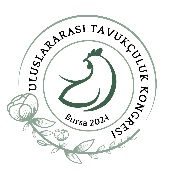 Sürdürülebilir Kanatlı eti ve yumurta üretimi için stratejik yaklaşımlar8-11 Mayıs 2024  Uluslararası Kümes Hayvanları KongresiSürdürülebilir Kanatlı eti ve yumurta üretimi için stratejik yaklaşımlar8-11 Mayıs 2024  Uluslararası Kümes Hayvanları KongresiSürdürülebilir Kanatlı eti ve yumurta üretimi için stratejik yaklaşımlar8-11 Mayıs 2024  Uluslararası Kümes Hayvanları KongresiSürdürülebilir Kanatlı eti ve yumurta üretimi için stratejik yaklaşımlar8-11 Mayıs 2024  Uluslararası Kümes Hayvanları KongresiSürdürülebilir Kanatlı eti ve yumurta üretimi için stratejik yaklaşımlar8-11 Mayıs 2024  Uluslararası Kümes Hayvanları KongresiSürdürülebilir Kanatlı eti ve yumurta üretimi için stratejik yaklaşımlar8-11 Mayıs 2024  Uluslararası Kümes Hayvanları KongresiSürdürülebilir Kanatlı eti ve yumurta üretimi için stratejik yaklaşımlar8-11 Mayıs 2024  Uluslararası Kümes Hayvanları KongresiSürdürülebilir Kanatlı eti ve yumurta üretimi için stratejik yaklaşımlar8-11 Mayıs 2024  Uluslararası Kümes Hayvanları KongresiSürdürülebilir Kanatlı eti ve yumurta üretimi için stratejik yaklaşımlar8-11 Mayıs 2024  Uluslararası Kümes Hayvanları KongresiSürdürülebilir Kanatlı eti ve yumurta üretimi için stratejik yaklaşımlar8-11 Mayıs 2024*Lütfen doldurulmuş formu ödeme eki ile birlikte 0312 425 71 37 numaralı faksa veya kongre@saltur.com.tr adresine gönderiniz. Kayıt formunda tüm alanların doldurulması zorunludur. Konfirme yazılarınız e-mail yolu ile gönderilecektir. Kayıt formları ödemenin yapılması ile geçerlidir.*Lütfen doldurulmuş formu ödeme eki ile birlikte 0312 425 71 37 numaralı faksa veya kongre@saltur.com.tr adresine gönderiniz. Kayıt formunda tüm alanların doldurulması zorunludur. Konfirme yazılarınız e-mail yolu ile gönderilecektir. Kayıt formları ödemenin yapılması ile geçerlidir.*Lütfen doldurulmuş formu ödeme eki ile birlikte 0312 425 71 37 numaralı faksa veya kongre@saltur.com.tr adresine gönderiniz. Kayıt formunda tüm alanların doldurulması zorunludur. Konfirme yazılarınız e-mail yolu ile gönderilecektir. Kayıt formları ödemenin yapılması ile geçerlidir.*Lütfen doldurulmuş formu ödeme eki ile birlikte 0312 425 71 37 numaralı faksa veya kongre@saltur.com.tr adresine gönderiniz. Kayıt formunda tüm alanların doldurulması zorunludur. Konfirme yazılarınız e-mail yolu ile gönderilecektir. Kayıt formları ödemenin yapılması ile geçerlidir.*Lütfen doldurulmuş formu ödeme eki ile birlikte 0312 425 71 37 numaralı faksa veya kongre@saltur.com.tr adresine gönderiniz. Kayıt formunda tüm alanların doldurulması zorunludur. Konfirme yazılarınız e-mail yolu ile gönderilecektir. Kayıt formları ödemenin yapılması ile geçerlidir.*Lütfen doldurulmuş formu ödeme eki ile birlikte 0312 425 71 37 numaralı faksa veya kongre@saltur.com.tr adresine gönderiniz. Kayıt formunda tüm alanların doldurulması zorunludur. Konfirme yazılarınız e-mail yolu ile gönderilecektir. Kayıt formları ödemenin yapılması ile geçerlidir.*Lütfen doldurulmuş formu ödeme eki ile birlikte 0312 425 71 37 numaralı faksa veya kongre@saltur.com.tr adresine gönderiniz. Kayıt formunda tüm alanların doldurulması zorunludur. Konfirme yazılarınız e-mail yolu ile gönderilecektir. Kayıt formları ödemenin yapılması ile geçerlidir.*Lütfen doldurulmuş formu ödeme eki ile birlikte 0312 425 71 37 numaralı faksa veya kongre@saltur.com.tr adresine gönderiniz. Kayıt formunda tüm alanların doldurulması zorunludur. Konfirme yazılarınız e-mail yolu ile gönderilecektir. Kayıt formları ödemenin yapılması ile geçerlidir.*Lütfen doldurulmuş formu ödeme eki ile birlikte 0312 425 71 37 numaralı faksa veya kongre@saltur.com.tr adresine gönderiniz. Kayıt formunda tüm alanların doldurulması zorunludur. Konfirme yazılarınız e-mail yolu ile gönderilecektir. Kayıt formları ödemenin yapılması ile geçerlidir.*Lütfen doldurulmuş formu ödeme eki ile birlikte 0312 425 71 37 numaralı faksa veya kongre@saltur.com.tr adresine gönderiniz. Kayıt formunda tüm alanların doldurulması zorunludur. Konfirme yazılarınız e-mail yolu ile gönderilecektir. Kayıt formları ödemenin yapılması ile geçerlidir.Her katılımcı için ayrı bir katılım formu doldurulması zorunludur!Her katılımcı için ayrı bir katılım formu doldurulması zorunludur!Her katılımcı için ayrı bir katılım formu doldurulması zorunludur!Her katılımcı için ayrı bir katılım formu doldurulması zorunludur!Her katılımcı için ayrı bir katılım formu doldurulması zorunludur!Her katılımcı için ayrı bir katılım formu doldurulması zorunludur!Her katılımcı için ayrı bir katılım formu doldurulması zorunludur!Her katılımcı için ayrı bir katılım formu doldurulması zorunludur!Her katılımcı için ayrı bir katılım formu doldurulması zorunludur!Her katılımcı için ayrı bir katılım formu doldurulması zorunludur!ÖDEMEÖDEMEÖDEMEÖDEMEÖDEMEÖDEMEÖDEMEÖDEMEÖDEMEÖDEMETOPLAM TUTARÖDEME TİPİKREDİ KARTIKREDİ KARTIKREDİ KARTIKREDİ KARTIKREDİ KARTIMail order formu kayıt formu ile birlikte gönderilmelidir. Mail order formu kayıt formu ile birlikte gönderilmelidir. ÖDEME TİPİHAVALEHAVALEHAVALEHAVALEHAVALEÖdeme dekontu kayıt formu ile birlikte gönderilmelidir. Ödeme dekontu kayıt formu ile birlikte gönderilmelidir. KREDİ KARTI DETAYLARIKREDİ KARTI DETAYLARIKREDİ KARTI DETAYLARIKREDİ KARTI DETAYLARIKREDİ KARTI DETAYLARIKREDİ KARTI DETAYLARIKREDİ KARTI DETAYLARIKREDİ KARTI DETAYLARIKREDİ KARTI DETAYLARIKREDİ KARTI DETAYLARIKART TİPİKART TİPİVISAMASTERMASTERKART SAHİBİ İSİM-SOYİSİMKART SAHİBİ İSİM-SOYİSİMKART NUMARASIKART NUMARASISON KULLANIM TARİHİSON KULLANIM TARİHİGÜVENLİK KODUGÜVENLİK KODUGÜVENLİK KODUGÜVENLİK KODUYukarıda işaretlediğim Hizmetler karşılığı Saltur Turizm Ltd.Şti. tarafından belirttiğim meblağın kredi kartımdan çekilmesine onay veriyorum.Yukarıda işaretlediğim Hizmetler karşılığı Saltur Turizm Ltd.Şti. tarafından belirttiğim meblağın kredi kartımdan çekilmesine onay veriyorum.Yukarıda işaretlediğim Hizmetler karşılığı Saltur Turizm Ltd.Şti. tarafından belirttiğim meblağın kredi kartımdan çekilmesine onay veriyorum.Yukarıda işaretlediğim Hizmetler karşılığı Saltur Turizm Ltd.Şti. tarafından belirttiğim meblağın kredi kartımdan çekilmesine onay veriyorum.Yukarıda işaretlediğim Hizmetler karşılığı Saltur Turizm Ltd.Şti. tarafından belirttiğim meblağın kredi kartımdan çekilmesine onay veriyorum.Yukarıda işaretlediğim Hizmetler karşılığı Saltur Turizm Ltd.Şti. tarafından belirttiğim meblağın kredi kartımdan çekilmesine onay veriyorum.Yukarıda işaretlediğim Hizmetler karşılığı Saltur Turizm Ltd.Şti. tarafından belirttiğim meblağın kredi kartımdan çekilmesine onay veriyorum.Yukarıda işaretlediğim Hizmetler karşılığı Saltur Turizm Ltd.Şti. tarafından belirttiğim meblağın kredi kartımdan çekilmesine onay veriyorum.Yukarıda işaretlediğim Hizmetler karşılığı Saltur Turizm Ltd.Şti. tarafından belirttiğim meblağın kredi kartımdan çekilmesine onay veriyorum.Yukarıda işaretlediğim Hizmetler karşılığı Saltur Turizm Ltd.Şti. tarafından belirttiğim meblağın kredi kartımdan çekilmesine onay veriyorum.                                   BANKA HAVALESİ DETAYLARI                                   BANKA HAVALESİ DETAYLARI                                   BANKA HAVALESİ DETAYLARI                                   BANKA HAVALESİ DETAYLARI                                   BANKA HAVALESİ DETAYLARI                                   BANKA HAVALESİ DETAYLARI                                   BANKA HAVALESİ DETAYLARI                                   BANKA HAVALESİ DETAYLARI                                   BANKA HAVALESİ DETAYLARI                                   BANKA HAVALESİ DETAYLARIHESAP NUMARASIHESAP NUMARASISALTUR TURIZM TİC.LTD. ŞTİ.SALTUR TURIZM TİC.LTD. ŞTİ.SALTUR TURIZM TİC.LTD. ŞTİ.SALTUR TURIZM TİC.LTD. ŞTİ.Lütfen havale yaparken açıklama kısmına "WPSATURKIYE2024+kayıt yapılan kişinin ismi" olarak açıklama giriniz.Lütfen havale yaparken açıklama kısmına "WPSATURKIYE2024+kayıt yapılan kişinin ismi" olarak açıklama giriniz.Lütfen havale yaparken açıklama kısmına "WPSATURKIYE2024+kayıt yapılan kişinin ismi" olarak açıklama giriniz.Lütfen havale yaparken açıklama kısmına "WPSATURKIYE2024+kayıt yapılan kişinin ismi" olarak açıklama giriniz.BANKA İSMİBANKA İSMİZİRAAT BANKASIZİRAAT BANKASIZİRAAT BANKASIZİRAAT BANKASILütfen havale yaparken açıklama kısmına "WPSATURKIYE2024+kayıt yapılan kişinin ismi" olarak açıklama giriniz.Lütfen havale yaparken açıklama kısmına "WPSATURKIYE2024+kayıt yapılan kişinin ismi" olarak açıklama giriniz.Lütfen havale yaparken açıklama kısmına "WPSATURKIYE2024+kayıt yapılan kişinin ismi" olarak açıklama giriniz.Lütfen havale yaparken açıklama kısmına "WPSATURKIYE2024+kayıt yapılan kişinin ismi" olarak açıklama giriniz.ŞUBEŞUBEAKAYAKAYAKAYAKAYLütfen havale yaparken açıklama kısmına "WPSATURKIYE2024+kayıt yapılan kişinin ismi" olarak açıklama giriniz.Lütfen havale yaparken açıklama kısmına "WPSATURKIYE2024+kayıt yapılan kişinin ismi" olarak açıklama giriniz.Lütfen havale yaparken açıklama kısmına "WPSATURKIYE2024+kayıt yapılan kişinin ismi" olarak açıklama giriniz.Lütfen havale yaparken açıklama kısmına "WPSATURKIYE2024+kayıt yapılan kişinin ismi" olarak açıklama giriniz.HESAP NUMARASIHESAP NUMARASI50796794-503150796794-503150796794-503150796794-5031Lütfen havale yaparken açıklama kısmına "WPSATURKIYE2024+kayıt yapılan kişinin ismi" olarak açıklama giriniz.Lütfen havale yaparken açıklama kısmına "WPSATURKIYE2024+kayıt yapılan kişinin ismi" olarak açıklama giriniz.Lütfen havale yaparken açıklama kısmına "WPSATURKIYE2024+kayıt yapılan kişinin ismi" olarak açıklama giriniz.Lütfen havale yaparken açıklama kısmına "WPSATURKIYE2024+kayıt yapılan kişinin ismi" olarak açıklama giriniz.ŞUBE KODUŞUBE KODU760760760760Lütfen havale yaparken açıklama kısmına "WPSATURKIYE2024+kayıt yapılan kişinin ismi" olarak açıklama giriniz.Lütfen havale yaparken açıklama kısmına "WPSATURKIYE2024+kayıt yapılan kişinin ismi" olarak açıklama giriniz.Lütfen havale yaparken açıklama kısmına "WPSATURKIYE2024+kayıt yapılan kişinin ismi" olarak açıklama giriniz.Lütfen havale yaparken açıklama kısmına "WPSATURKIYE2024+kayıt yapılan kişinin ismi" olarak açıklama giriniz.USD IBANUSD IBANTR 8400 0100 0760 5079 6794 5031TR 8400 0100 0760 5079 6794 5031TR 8400 0100 0760 5079 6794 5031TR 8400 0100 0760 5079 6794 5031Lütfen havale yaparken açıklama kısmına "WPSATURKIYE2024+kayıt yapılan kişinin ismi" olarak açıklama giriniz.Lütfen havale yaparken açıklama kısmına "WPSATURKIYE2024+kayıt yapılan kişinin ismi" olarak açıklama giriniz.Lütfen havale yaparken açıklama kısmına "WPSATURKIYE2024+kayıt yapılan kişinin ismi" olarak açıklama giriniz.Lütfen havale yaparken açıklama kısmına "WPSATURKIYE2024+kayıt yapılan kişinin ismi" olarak açıklama giriniz.SWIFT CODESWIFT CODETCZBTR2AXXXTCZBTR2AXXXTCZBTR2AXXXTCZBTR2AXXXİPTAL ŞARTLARIİPTAL ŞARTLARIİPTAL ŞARTLARIİPTAL ŞARTLARIİPTAL ŞARTLARIİPTAL ŞARTLARIİPTAL ŞARTLARIİPTAL ŞARTLARIİPTAL ŞARTLARIİPTAL ŞARTLARI15 Şubat 2024 tarihine kadar 15 Şubat 2024 tarihine kadar 15 Şubat 2024 tarihine kadar 15 Şubat 2024 tarihine kadar Yatırılan ücretin %50si iade edilir.Yatırılan ücretin %50si iade edilir.Yatırılan ücretin %50si iade edilir.Yatırılan ücretin %50si iade edilir.Yatırılan ücretin %50si iade edilir.Yatırılan ücretin %50si iade edilir.15 Şubat 2024 tarihinden sonra 15 Şubat 2024 tarihinden sonra 15 Şubat 2024 tarihinden sonra 15 Şubat 2024 tarihinden sonra Herhangi bir iade yapılmaz.Herhangi bir iade yapılmaz.Herhangi bir iade yapılmaz.Herhangi bir iade yapılmaz.Herhangi bir iade yapılmaz.Herhangi bir iade yapılmaz.Kayıt ve konaklama iadeleri yazılı olarak Saltur Turizm’e gönderilmelidir.  Bütün iptal bildirimleri için, lütfen banka hesabı ve swift kodu bildiriniz.  Tüm iade işlemleri kongre bitiminden sonra yapılacaktır. Kayıt ve konaklama iadeleri yazılı olarak Saltur Turizm’e gönderilmelidir.  Bütün iptal bildirimleri için, lütfen banka hesabı ve swift kodu bildiriniz.  Tüm iade işlemleri kongre bitiminden sonra yapılacaktır. Kayıt ve konaklama iadeleri yazılı olarak Saltur Turizm’e gönderilmelidir.  Bütün iptal bildirimleri için, lütfen banka hesabı ve swift kodu bildiriniz.  Tüm iade işlemleri kongre bitiminden sonra yapılacaktır. Kayıt ve konaklama iadeleri yazılı olarak Saltur Turizm’e gönderilmelidir.  Bütün iptal bildirimleri için, lütfen banka hesabı ve swift kodu bildiriniz.  Tüm iade işlemleri kongre bitiminden sonra yapılacaktır. Kayıt ve konaklama iadeleri yazılı olarak Saltur Turizm’e gönderilmelidir.  Bütün iptal bildirimleri için, lütfen banka hesabı ve swift kodu bildiriniz.  Tüm iade işlemleri kongre bitiminden sonra yapılacaktır. Kayıt ve konaklama iadeleri yazılı olarak Saltur Turizm’e gönderilmelidir.  Bütün iptal bildirimleri için, lütfen banka hesabı ve swift kodu bildiriniz.  Tüm iade işlemleri kongre bitiminden sonra yapılacaktır. Kayıt ve konaklama iadeleri yazılı olarak Saltur Turizm’e gönderilmelidir.  Bütün iptal bildirimleri için, lütfen banka hesabı ve swift kodu bildiriniz.  Tüm iade işlemleri kongre bitiminden sonra yapılacaktır. Kayıt ve konaklama iadeleri yazılı olarak Saltur Turizm’e gönderilmelidir.  Bütün iptal bildirimleri için, lütfen banka hesabı ve swift kodu bildiriniz.  Tüm iade işlemleri kongre bitiminden sonra yapılacaktır. Kayıt ve konaklama iadeleri yazılı olarak Saltur Turizm’e gönderilmelidir.  Bütün iptal bildirimleri için, lütfen banka hesabı ve swift kodu bildiriniz.  Tüm iade işlemleri kongre bitiminden sonra yapılacaktır. Kayıt ve konaklama iadeleri yazılı olarak Saltur Turizm’e gönderilmelidir.  Bütün iptal bildirimleri için, lütfen banka hesabı ve swift kodu bildiriniz.  Tüm iade işlemleri kongre bitiminden sonra yapılacaktır. Saltur Turizm Seyahat Acentesi 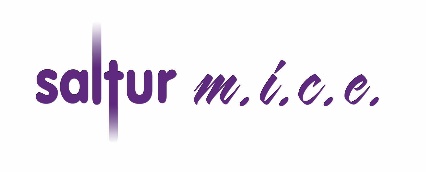          Adres: Atatürk Bulvarı No: 177 06680 Kavaklıdere  – Ankara TürkiyeTelefon: 0 (312) 425 13 33Faks: 0 (312) 425 71 37  E-posta: kongre@saltur.com.trSaltur Turizm Seyahat Acentesi          Adres: Atatürk Bulvarı No: 177 06680 Kavaklıdere  – Ankara TürkiyeTelefon: 0 (312) 425 13 33Faks: 0 (312) 425 71 37  E-posta: kongre@saltur.com.trSaltur Turizm Seyahat Acentesi          Adres: Atatürk Bulvarı No: 177 06680 Kavaklıdere  – Ankara TürkiyeTelefon: 0 (312) 425 13 33Faks: 0 (312) 425 71 37  E-posta: kongre@saltur.com.trSaltur Turizm Seyahat Acentesi          Adres: Atatürk Bulvarı No: 177 06680 Kavaklıdere  – Ankara TürkiyeTelefon: 0 (312) 425 13 33Faks: 0 (312) 425 71 37  E-posta: kongre@saltur.com.trSaltur Turizm Seyahat Acentesi          Adres: Atatürk Bulvarı No: 177 06680 Kavaklıdere  – Ankara TürkiyeTelefon: 0 (312) 425 13 33Faks: 0 (312) 425 71 37  E-posta: kongre@saltur.com.trSaltur Turizm Seyahat Acentesi          Adres: Atatürk Bulvarı No: 177 06680 Kavaklıdere  – Ankara TürkiyeTelefon: 0 (312) 425 13 33Faks: 0 (312) 425 71 37  E-posta: kongre@saltur.com.trSaltur Turizm Seyahat Acentesi          Adres: Atatürk Bulvarı No: 177 06680 Kavaklıdere  – Ankara TürkiyeTelefon: 0 (312) 425 13 33Faks: 0 (312) 425 71 37  E-posta: kongre@saltur.com.trSaltur Turizm Seyahat Acentesi          Adres: Atatürk Bulvarı No: 177 06680 Kavaklıdere  – Ankara TürkiyeTelefon: 0 (312) 425 13 33Faks: 0 (312) 425 71 37  E-posta: kongre@saltur.com.trSaltur Turizm Seyahat Acentesi          Adres: Atatürk Bulvarı No: 177 06680 Kavaklıdere  – Ankara TürkiyeTelefon: 0 (312) 425 13 33Faks: 0 (312) 425 71 37  E-posta: kongre@saltur.com.trSaltur Turizm Seyahat Acentesi          Adres: Atatürk Bulvarı No: 177 06680 Kavaklıdere  – Ankara TürkiyeTelefon: 0 (312) 425 13 33Faks: 0 (312) 425 71 37  E-posta: kongre@saltur.com.tr